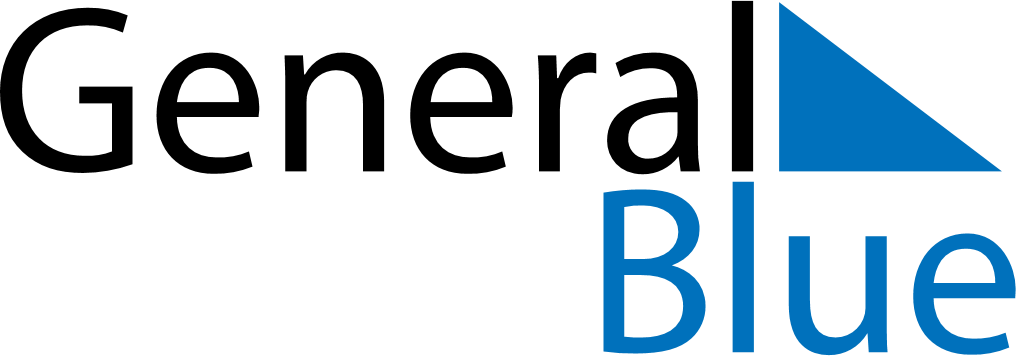 March 1705March 1705March 1705March 1705March 1705SundayMondayTuesdayWednesdayThursdayFridaySaturday12345678910111213141516171819202122232425262728293031